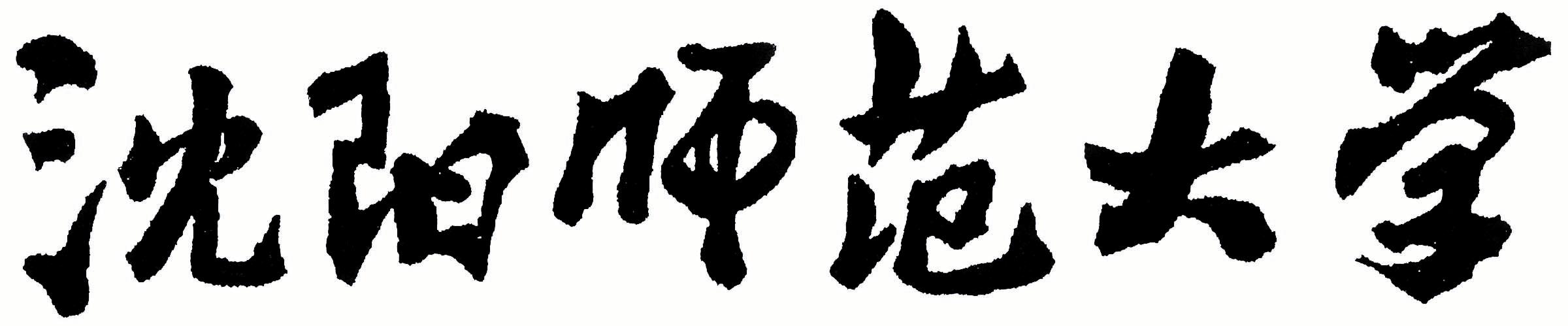 2024年全国硕士研究生招生考试大纲科目代码：618科目名称：体育学专业基础综合适用专业：体育人文社会学、运动人体科学、体育教育训练学、民族传统体育学制订单位：沈阳师范大学修订日期：2023年9月《体育学专业基础综合》考试大纲运动生理学部分一、考查目标及要求考查目标主要包括：对人体生命活动的基本原理的掌握情况，如骨骼肌机能、呼吸与循环功能、神经系统的躯体控制、物质与能量代谢、内分泌等；人体运动的功能活动变化规律的掌握情况，如人体对运动的反应和适应规律以及决定运动能力的生理学因素；运用运动生理学基本原理解决大众健身和运动训练中常见问题的能力。二、考试内容1.绪论1.1生命活动的基本特征1.2机体内环境与稳定1.3人体生理功能活动的调节2.肌肉活动2.1细胞的生物电现象2.2肌肉收缩原理3.3肌肉的收缩形式与力学特征2.4肌纤维类型与运动能力3.能量代谢3.1人体能量的供给3.2人体能量代谢的测定3.3运动状态下的能量代谢4.神经系统的调节功能4.1组成神经系统的细胞及其一般功能4.2神经系统功能活动的一般原理4.3神经系统的感觉分析功能4.4神经系统对姿势和运动调节5.内分泌调节5.1内分泌与激素5.2主要内分泌腺的功能5.3运动与内分泌功能6.血液与运动6.1血液的组成与特性6.2血液的功能6.3运动对血液成分的影响7.呼吸与运动7.1肺通气7.2肺换气和组织换气7.3气体在血液中的运输7.4呼吸运动的调节8.血液循环与运动8.1心脏生理8.2血管生理8.3心血管活动的调节8.4运动对心血管系统的影响9.消化、吸收与排泄9.1消化与吸收9.2排泄10.身体素质10.1力量素质10.2速度素质10.3无氧耐力素质10.4有氧耐力素质10.5平衡、灵敏、柔韧与协调素质10.6身体素质训练的几种新方法11.运动与身体机能变化11.1赛前状态与准备活动11.2进入工作状态与稳定状态11.3运动性疲劳11.4恢复过程12.运动技能12.1运动技能的生理学基础12.2运动技能形成的过程13.年龄、性别与运动13.1儿童少年与运动13.2老年人与体育锻炼14.环境与运动14.1冷热环境与运动14.2高原环境与运动三、试卷结构●名词解释●简答题●论述题●材料分析题四、参考书目1.《运动生理学》，邓树勋主编，高等教育出版社，2015年4月第三版2.《运动生理学》，王瑞元主编，人民体育出版社，2012年2月第一版体育基本理论教程部分一、考查目标及要求要求学生了解当代体育实践中的某些宏观性、全局性的理论问题，能够运用新视角对体育进行较为全面、系统的阐述，知晓我国改革开放以来体育基本理论的动态和成果。同时，使学生掌握体育的基本概念、基本观念、基本规律及基本方法。二、考试内容1.总论1.1体育基本理论的学科性质和特点1.2体育基本理论的发展历程1.3体育基本理论的研究对象和领域1.4学习和研究体育基本理论的重要意义2.体育概念的历史回顾2.1古代体育概念2.2近代体育概念3.现代体育概念问题3.1“体育”概念之争及其根源3.2体育的总概念及其相似概念4.体育整体观4.1体育整体观的提出和意义4.2体育整体观的应用5.体育价值观5.1体育价值观概述5.2体育价值观与体育理念5.3体育价值观与体育精神6.人文体育观6.1人文体育观的确立6.2现代体育的人文价值取向7.科学体育观7.1科学体育观的形成和认同7.2科学体育观的多视角分析8.体育的基本形态8.1体育教育8.2竞技体育8.3群众体育9.体育的基本功能9.1体育功能概述9.2体育的基本功能10.体育的目的和任务10.1体育目的任务的确定依据10.2我国体育的目的和任务11.体育实施途径11.1体育教学11.2运动训练11.3运动竞赛11.4体育锻炼11.5体育娱乐12.体育的基本手段12.1体育手段概述12.2传统体育手段12.3时尚体育手段——极限运动12.4体育手段的构成13.体育与政治13.1体育与政治紧密联系13.2体育本质的非政治特征14.体育与经济14.1经济是体育发展的基础14.2体育对经济发展的作用15.现代体育概念问题15.1体育是全面发展和全面教育的重要组成部分15.2体育与德育、智育、美育的关系15.3体育与平等观念及法制精神的培养16.体育与艺术16.1体育与艺术相伴发展16.2体育与艺术的联系和区别16.3中国武术追求的“神韵”17.体育与军事17.1体育与军事的紧密联系和相互促进17.2体育与军事紧密联系的利弊17.3现代军事体育的勃兴18.体育与医学18.1我国传统体育与传统医学的相互联系和促进18.2国外体育与医疗卫生的相互联系和促进18.3在体育与医学互渗中诞生的运动医学19.体育与宗教19.1因宗教而产生和被倡导的体育19.2基督教的宗教改革及其对体育的贡献19.3少林寺武术——世界宗教史上的一大奇观20.体育体制及其改革20.1国外体育体制的几种模式20.2我国体育体制及其改革21.体育的基本功能21.1依法治体与体育法制建设21.2我国体育法的颁行及主要内容21.3体育伦理建设的途径22.体育发展战略的研究与实施22.1发达国家的体育发展战略22.2我国体育发展战略23.体育产业与体育市场23.1体育产业概念23.2体育产业在国民经济部类中的归属23.3各类体育市场概况23.4国外体育产业发展概况23.5我国体育产业发展及前景24.体育环境及其优化24.1体育环境概述24.2体育与社会人文环境24.3体育与自然环境24.4体育与人工环境25.体育科技发展与体育科技工作25.1现代体育科技发展概貌25.2体育科技工作25.3体育科研方法26.体育的宏观评估与预测26.1体育宏观评估原则及要素26.2体育预测及其基本方法27.现代国际体育的基本特征27.1现代国际体育的内在特征27.2现代国际体育的发展特征28.现代奥林匹克运动28.1现代奥林匹克运动的改革与发展28.2 21世纪初期的奥林匹克运动29.当代中国与奥林匹克运动29.1参赛与申办奥运会的历程29.2 2008年北京奥运会三、试卷结构●名词解释●简答题●论述题●材料分析题四、参考书目1.《体育基本理论教程》（第一版）周西宽主编，人民体育出版社2004年